 BEER ON TAP      GOOSE ISLAND (IPA)     VEZA SUR SOUTH COAST (IPA)*ELYSIAN SPACE DUST* (IPA)ISLAMORADA NO WAKE ZONE (coconut & key lime blonde ale)ISLAMORADA ALE (ISLAND CITRUS ALE)KONA BIG WAVE ALE (LIGHT GOLDEN ALE)                                          SHOCK TOP (Belgian white ale)                                                        FUNKY BUDDA FLORIDIAN (WHEAT)                             MODELO ESPECIAL (PILSNER STYLE LAGER)  GUINESS  (STOUT)     STELLA  (PILSNER)BUD LIGHT, MILLER LITE, YUENGLING*HIGH ABV% DRAFTS SERVED IN 12 OZ SNIFTER ONLY*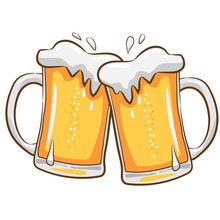 BOTTLED BEERSTELLA LIBERTE NA, HEINEKEN ZERO, O’DOULS  BECKS,  HEINEKEN,  HEINEKEN LIGHT  STELLA,  BLUE MOON   CORONA,  CORONA LIGHT,  CORONA PREMIER,  NEGRA MODELO,  DOS EQUIS (LAGER & AMBER)     RED STRIPE,  SAM ADAMS,                               LANDSHARK,  BUD,  BUD LIGHT,  COORS LIGHT     MICHELOB ULTRA,  MILLER LITE,     YUENGLING LIGHT & YUENGLING FLIGHT                                           HARD CIDER & SELTZERS      ANGRY ORCHARD & MAGNER’S            NUTRL (REAL FRUIT) VODKA SELTZERS & WHITE CLAW           TWO CHICKS TEQUILA SELTZERS	 